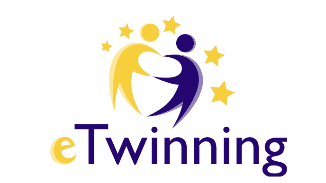 Draft Program Nordic Benelux 13 – 15 October 2022Day 1: Thursday 13 October Inspiration  13:30 – 14:00		 	Registration14:00 – 14:15	 		Welcome 14:15 – 15:30	 		Plenary session: Keynote on annual theme – 			Hanne Rosius (Leraar van het jaar) PXL – 			Oog voor talent in het lager onderwijs 15:30 – 16:00	 		Coffee break   16:00 – 16:50			Good practice1 KaMOShibai – Milieu Op School 			Deel I16:50 – 17:00    			Short break  17:00 – 18:00 	 		Good practice1 KaMOShibai – Milieu Op School			Deel II18:00 – 19:00	 		Free time19:00 – ...	 		Dinner at the hotelDay 2: Friday 14 OctoberProject planning  09:30 – 10:45		 	Project ideas & partner finding10:45 – 11:15	 		Coffee break11:15 – 12:30	 		Workshop TwinSpace12:30 – 14:00	 		Lunch break  14:00 – 15:00			Project creation15:00 – 15:30    			Coffee break15:30 – 16:30 	 		Plenary: feedback session16:30 – 17:00	 		Short break17:00 – 20:00	 		Cultural activity in Bruges city20:00 - ...			Dinner at a restaurantDay 3: Saturday 15 October Project presentation09:30 – 10:30		 	Project registration10:30 – 11:00	 		Coffee break11:00 – 12:00	 		Closing session: project presentations12:00 – 13:00			Lunch break (at hotel or pack lunch)